2022年专升本网球测试细则及评分标准一、考核指标与所占分值(总分300分)考试方法与评分标准（一）专项素质扇形跑1.考试方法：将一支球拍放在底线中点后面，拍头指向球网，5个球的位置如图8-1所示。考生站在起点处（底线中点），听到“预备-开始”口令（计时开始），先向1号点跑动，并将1号点的球取回放到拍面上，再向2号点跑动，按逆时针方向依次将5个点的球取回并放在球拍拍面上，计时结束，记录完成的时间。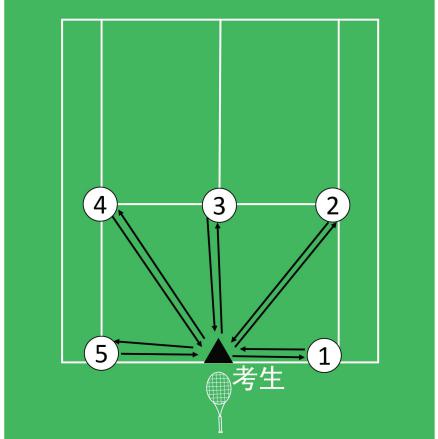 图1 扇形跑示意图2．评分标准：见表1。表 1  扇形跑评分表注：男子用时在 22"0 以上，女子在 23"0 以上，计 0 分。（二）实战能力---比赛成绩(150分)1.考试方法：分别组织男女考生进行比赛。比赛采用（1）每人只有一个发球局，当出现1:1平局时，进行抢“5”决胜，发球局和抢“5”局都无占先。（2）如果出现人数多，而时间与场地不够的情况，那就直接进行抢“7”分决胜，当比分为6:6时，最后一分定胜负，谁先到“7”分谁赢下比赛。(1)5人（含）以内进行单循环赛，决出全部名次。考生的上场顺序由抽签决定。(2)5人以上采用阶段赛方法，第一阶段分组循环赛，第二阶段淘汰赛。 第一阶段：6至8人分为两组，9至11人分为三组，12人（含）以上分为四组。分组方法：按运动技术等级高低排序，等级高者先抽签确定签位，下一级别考生的起始签位根据上一级别签位确定。例，运动健将2人，抽签先确定1、2号签位；一级运动员3人，起始签位从3号开始，抽签确定3,4,5号签位；二级运动员起始签位从6号开始。以此类推。实行一次抽签分组入位，学生自己抽签确定组别与签位，组别与签位确定后，不能更改。第二阶段：如果是6至8人分成A、B两组决出小组名次后，进行同名次淘汰决出全部名次。A组第一对阵B组第一。A组第二对阵B组第二。以此类推。9至11人以上分成A、B、C、三组决出小组名次后，每个组同名次打一个3人循环以决出全部名次。A组第一与B组第一和C组第一两两对决，以此决出前三名，以此类推。12人（含）以上分成A、B、C、D四组决出小组名次后，进行同名次淘汰决出全部名次。A组第一对阵C组第一。B组第一对阵D第一。四个小组第一交叉对决，赢的两个争夺1、2名，输的两个争夺3、4名，以此类推。在比赛中，如果遇到特殊情况或因为特殊原因需要临时更改赛制及其他，由主考官与考生相应进行协调，最终由主考官决定。其他内容参照中国网球协会审定的网球竞赛规则执行。评分标准：比赛成绩   ×90+60，其中N为该专项考试人数，R为比赛名次。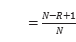 （三）实战能力---比赛技、战术技评（100分）评分标准：考评员参照实战能力评分细则（表1），对考生动作的正确、协调、连贯熟练程度，技、战术运用水平以及意识等方面进行综合评定。采用100分制评分，分数至多可到小数点后1位。表 2   比赛技、战术技评评分细则类  别专项素质实战能力实战能力考  核指  标扇形跑比赛成绩比赛技、战术技评分  值50分150分100分分值成绩成绩分值成绩成绩分值男女分值男女5015〞016〞02818〞419〞44815〞316〞32618〞819〞84615〞616〞62419〞220〞24415〞916〞92219〞620〞64216〞217〞22020〞021〞04016〞517〞51720〞521〞53816〞817〞81421〞022〞03617〞118〞11121〞522〞53417〞418〞4822〞023〞03217〞718〞73018〞019〞0———等级（分值范围）评价标准优（100 ～ 81分）动作正确，协调、连贯、实效；技术运用合理、运用效果好；战术意识强、实战效果较好。良 ( 80 ～61分 )动作正确，协调；技术运用较合理、运用效果较好；战术意识较强、实战效果较好。中 ( 60 ～ 41 分 )动作基本正确，协调；技术运用基本合理、运用效果一般；战术意识一般、效果一般。差 ( 40 分以下 )动作不正确，不协调；技术动作不合理、运用效果差；战术意识差、效果较差。